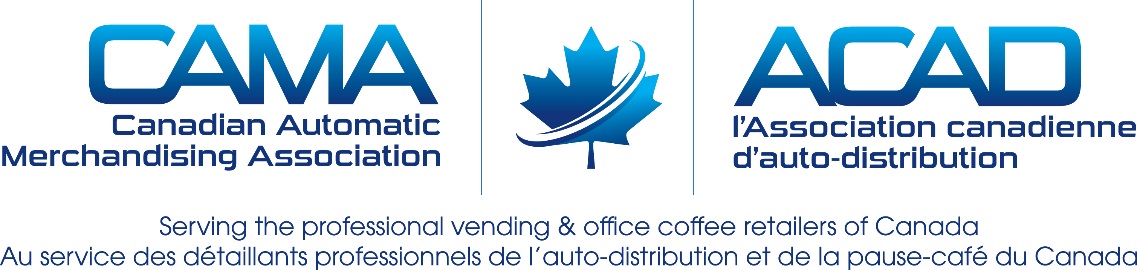 BANQUE D'EMPLOIS DE L'ACADL'ACAD ne fournira aucun conseil d'emploi ni n'offrira d'avis sur les demandes.  L'ACAD n'acceptera aucune offre provenant d'une firme de recrutement.  Pour toutes questions veuillez communiquer avec le propriétaire de l'offre d'emploi.COMPAGNIE:TITRE DE L'EMPLOI:LIEU:DATE LIMITE:DESCRIPTION DE L'EMPLOI:QUALIFICATIONS & EXIGENCES:INSTRUCTIONS POUR POSTULER:Veuillez envoyer votre CV et lettre de motivation à (insérez les coordonnées).